Лекция по правилам личной гигиены.Наш психолог Любовь Викторовна совместно с медицинским работником Татьяной Анатольевной провели лекцию по правилам личной гигиены. Получателям социальных услуг было рассказано, как применяя эти нехитрые правила можно вести активный и здоровый образ жизни. В конце лекции состоялся мульт-сеанс "Мой-до-дыр"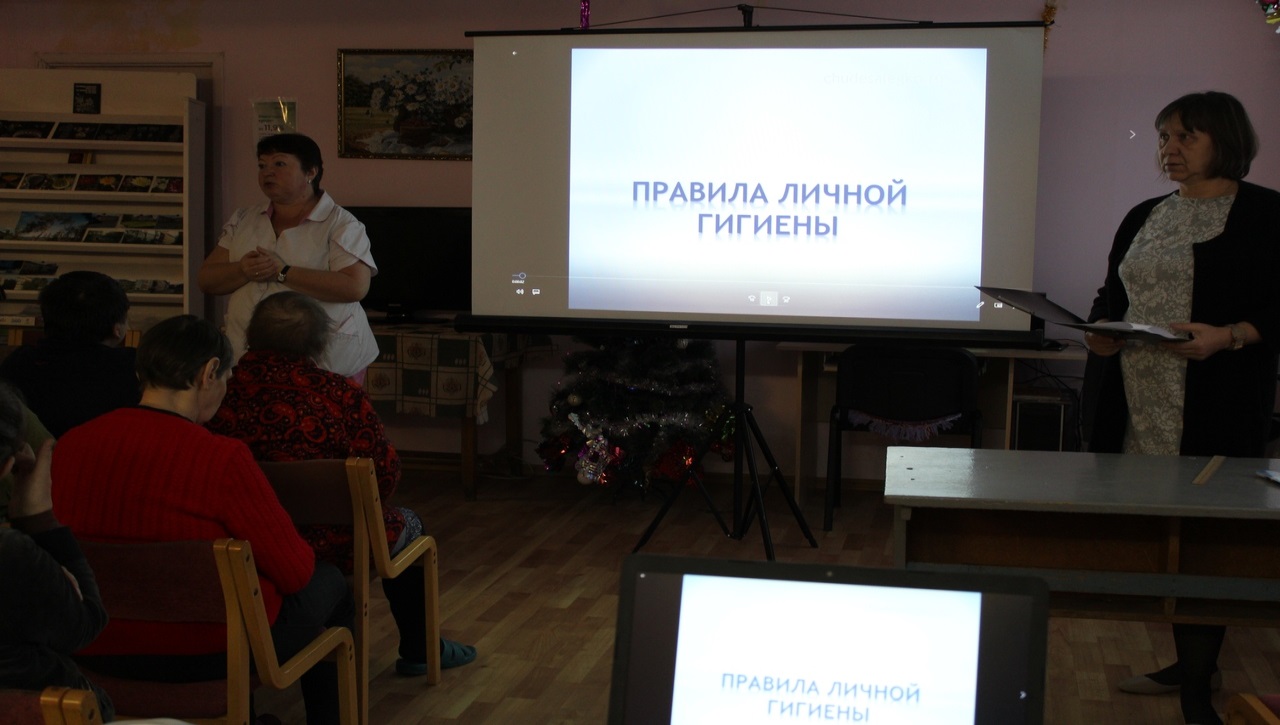 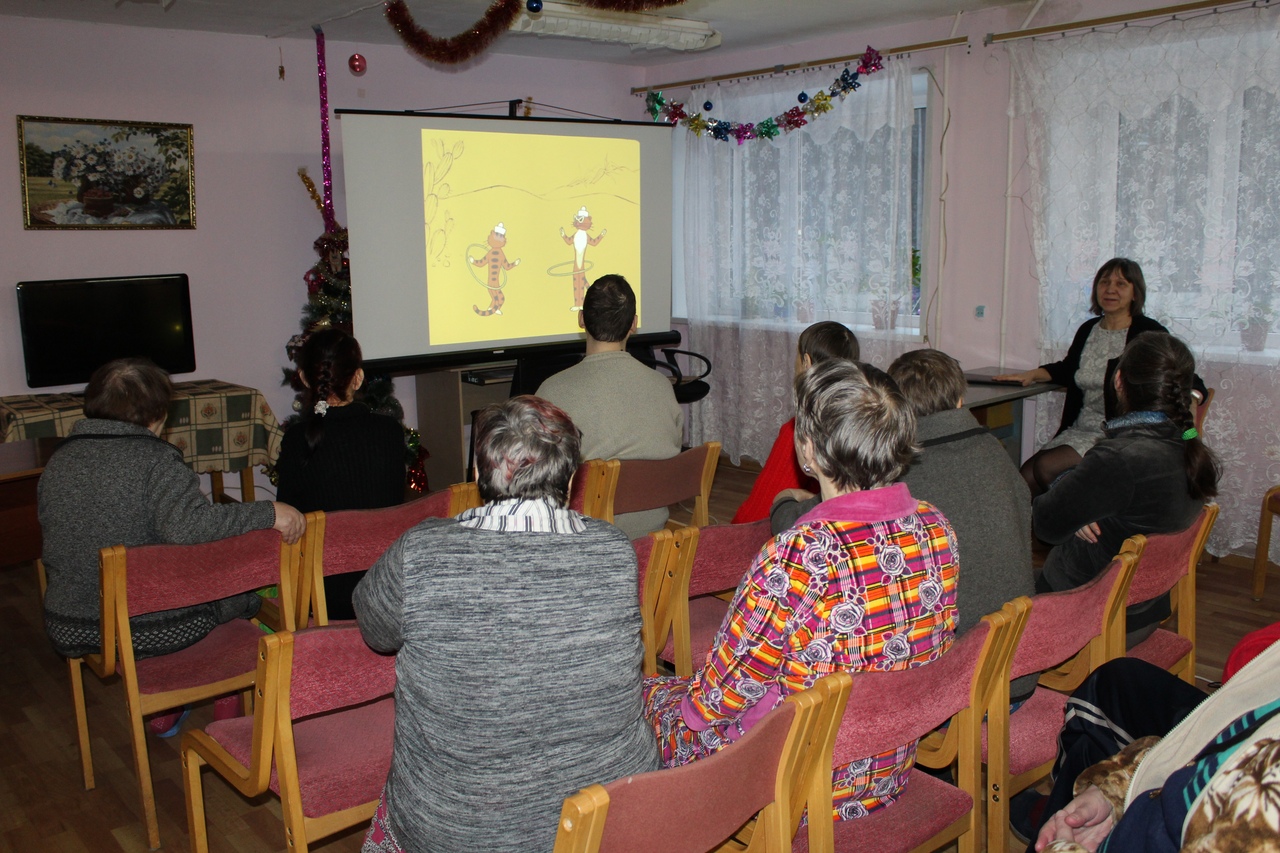 